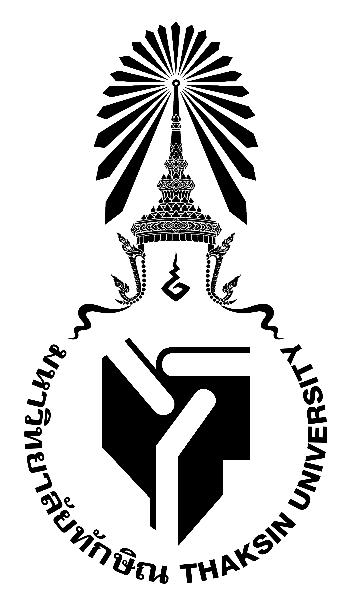 มคอ. 3 รายละเอียดของรายวิชาCourse Specification0317421  เว็บไซต์เพื่อการศึกษาWebsites for Educationรายวิชานี้เป็นส่วนหนึ่งของหลักสูตรการศึกษาบัณฑิต 
สาขาวิชาเทคโนโลยีและสื่อสารการศึกษาหลักสูตรปรับปรุง พ.ศ.2555คณะศึกษาศาสตร์มหาวิทยาลัยทักษิณสารบัญหมวด									หน้าหมวดที่ 1	ข้อมูลทั่วไป							1หมวดที่ 2	จุดมุ่งหมายและวัตถุประสงค์					2หมวดที่ 3	ลักษณะและการดำเนินการ					2หมวดที่ 4	การพัฒนาผลการเรียนรู้ของนิสิต					3หมวดที่ 5	แผนการสอนและการประเมินผล					9หมวดที่ 6	ทรัพยากรประกอบการเรียนการสอน				12หมวดที่ 7	การประเมินและปรับปรุงการดำเนินการของรายวิชา			12รายละเอียดของรายวิชาหมวดที่  1  ข้อมูลทั่วไป1.  รหัส ชื่อรายวิชา จำนวนหน่วยกิต รายวิชาที่ต้องเรียนมาก่อน รายวิชาที่เรียนพร้อมกัน 
และคำอธิบายรายวิชา 0317421	เว็บไซต์เพื่อการศึกษา	3(2-2-5)		Websites for Educationหลักการ ทฤษฎี การออกแบบและพัฒนาเว็บไซต์ การวิเคราะห์เนื้อหา และทรัพยากรที่เกี่ยวข้อง  การออกแบบ การใช้โปรแกรมคอมพิวเตอร์สำเร็จรูปที่ใช้ในพัฒนาเว็บไซต์ การพัฒนาเว็บไซต์เพื่อการศึกษาฝึกปฏิบัติการออกแบบและพัฒนาเว็บไซต์เพื่อการศึกษาPrinciples, theories, design, and website development; content analysis and associated resources; design, the use of computer software packages in developing websites; website development for education; practice in website design and development for education2.  หลักสูตรและประเภทของรายวิชาหลักสูตรศิลปศาสตรบัณฑิต สาขาวิชาเทคโนโลยีและสื่อสารการศึกษาศึกษาทั่วไปวิชาเฉพาะวิชาพื้นฐานเฉพาะด้าน (ถ้ามี)วิชาเอกวิชาเอกบังคับ วิชาเอกเลือกวิชาโท วิชาประสบการเชิงปฏิบัติ (ถ้ามี)3.  อาจารย์ผู้รับผิดชอบรายวิชาและอาจารย์ผู้สอนอาจารย์ผู้รับผิดชอบรายวิชา	อาจารย์ขรรค์ชัย  แซ่แต้อาจารย์ผู้สอนรายวิชา		อาจารย์ขรรค์ชัย  แซ่แต้5.  ภาคการศึกษา/ ชั้นปีที่เรียนภาคการศึกษาที่ 3 ชั้นปีที่ 46.  สถานที่เรียนมหาวิทยาลัยทักษิณ วิทยาเขตสงขลา7.  วันที่จัดทำหรือปรับปรุงรายละเอียดของรายวิชาครั้งล่าสุด5 เมษายน 2561หมวดที่  2  จุดมุ่งหมายและวัตถุประสงค์1.  จุดมุ่งหมายของรายวิชา เพื่อให้นิสิตเกิดการเรียนรู้/มีความสามารถ/สมรรถนะที่ต้องการด้านต่าง ๆ 1.1 มีความรู้ความเข้าใจเกี่ยวกับหลักการ ทฤษฎี การออกแบบและพัฒนาเว็บไซต์1.2 สามารถวิเคราะห์เนื้อหา การออกแบบเว็บไซต์เพื่อการศึกษาได้1.3 สามารถใช้โปรแกรมคอมพิวเตอร์สำเร็จรูปและพัฒนาเว็บไซต์เพื่อการศึกษาได้2.  วัตถุประสงค์ของรายวิชาเพื่อให้ผู้เรียนสามารถเข้าใจหลักการ ทฤษฎีที่เกี่ยวข้อง ตลอดจนออกแบบ และใช้โปรแกรมคอมพิวเตอร์สำเร็จรูปเพื่อพัฒนาเว็บไซต์เพื่อการศึกษาหมวดที่  3  ลักษณะการดำเนินการ1.  จำนวนชั่วโมงที่ใช้ต่อภาคการศึกษา	คำชี้แจงภาคการศึกษาคิดเป็นไม่น้อยกว่า 15 สัปดาห์2.  จำนวนชั่วโมงต่อสัปดาห์ที่ และช่องทางในการให้คำปรึกษาแนะนำทางวิชาการแก่นิสิตเป็นรายบุคคล2 ชั่วโมง/สัปดาห์ โดยติดต่อผู้สอนผ่านเครือข่ายสังคม (Social Media) / โทรศัพท์หมวดที่ 4 การพัฒนาผลการเรียนรู้ของนิสิต1.	แผนที่การกระจายความรับผิดชอบ หมวดที่  5  แผนการสอนและการประเมินผล1.  แผนการสอนหลักการ ทฤษฎี การออกแบบและพัฒนาเว็บไซต์ การวิเคราะห์เนื้อหา และทรัพยากรที่เกี่ยวข้อง  การออกแบบ การใช้โปรแกรมคอมพิวเตอร์สำเร็จรูปที่ใช้ในพัฒนาเว็บไซต์ การพัฒนาเว็บไซต์เพื่อการศึกษาฝึกปฏิบัติการออกแบบและพัฒนาเว็บไซต์เพื่อการศึกษา2.  แผนการประเมินผลการเรียนรู้หมวดที่ 6 ทรัพยากรประกอบการเรียนการสอน1.  ตำรา เอกสารหลัก และข้อมูลสำคัญกฤติญา สกุลเสาวภาค และคณะ. (2551). Professional Web Design. กรุงเทพฯ.:ส เจริญการพิพม์ : เกียรติพงษ์ บุญจิตร. (2557). คู่มือ Dreamweaver CS6 Professional Guide ฉบับสมบูรณ์. กรุงเทพฯ : ไอดีซี พรีเมียร์.ดวงพร เกี๋ยงคำ. (2555). คู่มือสร้างเว็บไซต์ ฉบับสมบูรณ์. กรุงเทพฯ : โปรวิชั่น.พันจันทร์ ธนวัฒนเสถียร. (2557). ออกแบบและสร้างเว็บสวยด้วย Dreamweaver CS6. กรุงเทพฯ : ซีเอ็ดยูเคชั่น จำกัด (มหาชน).วิเชียร วิสุงเร. (2558). หนังสือเรียนรายวิชาเพิ่มเติม ชั้นมัธยมศึกษา การใช้โปรแกรม Adobe Dreamweaver เวอร์ชั่น CS6. ปทุมธานี : มีเดีย อินเทลลิเจนซ์ เทคโนโลยี.สุธีร์ นวกุล. (2556). ออกแบบและสร้างเว็บไซต์ด้วย Dreamweaver CS6. กรุงเทพฯ : ซีเอ็ดยูเคชั่น.สุรเชษฐ์ วงศ์ชัยพรพงษ์.  (2549).  เทคนิคและการประยุกต์ใช้งานสไตล์ชีท(CSS).  กรุงเทพฯ : เคทีพี คอมพ์ แอนด์ คอลซัลท์.2.  เอกสารและข้อมูลแนะนำ- http://kun9.weebly.com/uploads/4/2/8/4/42848653/dream-cs5.pdfหมวดที่  7  การประเมินและปรับปรุงการดำเนินการของรายวิชา1.  กลยุทธ์การประเมินประสิทธิผลของรายวิชาโดยนิสิต(1)  นิสิตประเมินประเมินประสิทธิผลของรายวิชาโดยการประเมินตนเองก่อนเรียน และหลังเรียน(2)  ประเมินประสิทธิผลของรายวิชาจากการเรียนรู้ของนิสิต จากพฤติกรรมการแสดงออก การทำกิจกรรม และผลการสอบ/หลักฐานการประเมินตามสภาพจริง(3)  สอบถามจากนิสิต ถึงประสิทธิผลของการเรียนรู้จากวิธีการที่ใช้ โดยใช้แบบสอบถามหรือการสนทนากับกลุ่มนิสิต ระหว่างภาคการศึกษา โดยอาจารย์ผู้สอน2.  กลยุทธ์การประเมินการสอนแบบประเมินผลการสอน ซึ่งเป็นแบบประเมินผลการสอนของมหาวิทยาลัย ที่กำหนดให้มีการประเมินการสอนของอาจารย์ผู้สอน โดยนิสิต ทุกภาคการศึกษา3.  การปรับปรุงการสอน(1) อาจารย์ผู้สอนทบทวนและปรับปรุงกลยุทธ์และวิธีการสอนจากผลการประเมินประสิทธิผลของรายวิชา แล้วจัดทำรายงานรายวิชาตามรายละเอียดที่ สกอ.กำหนดทุกภาคการศึกษา(2) อาจารย์เขียนประมวลรายวิชาที่ระบุรายละเอียดของการปรับปรุงประมวลรายวิชา  ซึ่งได้จากผลการประเมินประสิทธิผลรายวิชาในแต่ละปีการศึกษา(3) นำผลการประเมินประสิทธิผลของรายวิชาทั้งที่ได้จากนิสิตและอาจารย์ผู้สอน เข้าประชุมอาจารย์ผู้สอนเพื่อหารือปัญหาการเรียนรู้ของนิสิตและร่วมกันหาแนวทางแก้ไข4.  การทวนสอบมาตรฐานผลสัมฤทธ์ของนิสิตในรายวิชาอาจารย์ประจำหลักสูตรรับผิดชอบเรื่องกระบวนการทวนสอบมาตรฐานการวัดผลสัมฤทธิ์โดยมีการทวนสอบ ดังนี้ (1)  การจัดประชุมทบทวนความสอดคล้องเหมาะสมของประมวลรายวิชาเพื่อเป็นแนวทางการเรียนและการประเมินผลโดยแจ้งให้ผู้เรียนทราบล่วงหน้าทุกรายวิชา (2)  ตรวจสอบรายงานผลสัมฤทธิ์ทางการเรียนรายวิชาต่าง ๆ โดยการสุ่มประเมินด้วยการทดสอบ และพิจารณาความเหมาะสมของการให้คะแนนและการตัดสินผลการเรียนของรายวิชา (3)  ตรวจสอบรายงานผลสัมฤทธิ์การฝึกประสบการณ์วิชาชีพในหน่วยงานหรือองค์กร (4)  นำเสนอผลการทวนสอบมาตรฐานผลสัมฤทธิ์ของนิสิตต่อคณะกรรมการประจำคณะตรวจสอบเพื่อรับรองผลสัมฤทธิ์ทางการเรียนและการประกันคุณภาพหลักสูตร  รวมทั้งคณะกรรมการสภาวิชาการระดับมหาวิทยาลัยตรวจสอบรายงานผลสัมฤทธิ์ทางการเรียน5.  การดำเนินการทบทวนและการวางแผนปรับปรุงประสิทธิผลของรายวิชา(1) คณะกรรมการบริหารหลักสูตรฯ จัดให้มีระบบการทบทวนประสิทธิผลของรายวิชา โดยพิจารณาจากผลการประเมินการสอนโดยนิสิต ผลการประเมินโดยคณะกรรมการประเมินการสอนของภาควิชา การรายงานรายวิชาโดยอาจารย์ผู้สอน (2) คณะกรรมการบริหารหลักสูตรฯ รายงานผลการทบทวนประสิทธิผลของรายวิชา เพื่อให้อาจารย์ผู้สอนรับผิดชอบในการทบทวนเนื้อหาที่สอนและกลยุทธ์การสอนที่ใช้ และนำเสนอแนวทางในการปรับปรุงและพัฒนาในรายงานผลการดำเนินการของรายวิชา เสนอต่อคณะกรรมการบริหารหลักสูตร เพื่อนำเข้าที่ประชุมพิจารณาให้ความคิดเห็นและสรุปวางแผนพัฒนาปรับปรุงสำหรับใช้ในปีการศึกษาถัดไปบรรยายสอนเสริมการฝึกปฏิบัติ/การฝึกงานภาคสนามการศึกษาด้วยตนเอง30 ชั่วโมงต่อภาคการศึกษา-30 ชั่วโมงต่อภาคการศึกษา75 ชั่วโมงต่อภาคการศึกษารายวิชารายวิชา1. ด้านคุณธรรม จริยธรรม1. ด้านคุณธรรม จริยธรรม1. ด้านคุณธรรม จริยธรรม2. ด้านความรู้2. ด้านความรู้2. ด้านความรู้2. ด้านความรู้2. ด้านความรู้2. ด้านความรู้3. ด้านทักษะทางปัญญา3. ด้านทักษะทางปัญญา3. ด้านทักษะทางปัญญา3. ด้านทักษะทางปัญญา4. ด้านทักษะความสัมพันธ์ระหว่างบุคคลและความรับผิดชอบ4. ด้านทักษะความสัมพันธ์ระหว่างบุคคลและความรับผิดชอบ4. ด้านทักษะความสัมพันธ์ระหว่างบุคคลและความรับผิดชอบ4. ด้านทักษะความสัมพันธ์ระหว่างบุคคลและความรับผิดชอบ5. ด้านทักษะการวิเคราะห์เชิงตัวเลขการสื่อสารและเทคโนโลยีสารสนเทศ5. ด้านทักษะการวิเคราะห์เชิงตัวเลขการสื่อสารและเทคโนโลยีสารสนเทศ5. ด้านทักษะการวิเคราะห์เชิงตัวเลขการสื่อสารและเทคโนโลยีสารสนเทศ6. ด้านทักษะการจัดการเรียนรู้6. ด้านทักษะการจัดการเรียนรู้6. ด้านทักษะการจัดการเรียนรู้6. ด้านทักษะการจัดการเรียนรู้รายวิชารายวิชา1.11.21.32.12.22.32.42.52.63.13.23.33.44.14.24.34.45.15.25.36.16.26.36.40317421เว็บไซต์เพื่อการศึกษาผลการเรียนรู้ผลการเรียนรู้วิธีการสอนวิธีการประเมินผล1. ด้านคุณธรรม จริยธรรม1. ด้านคุณธรรม จริยธรรม1.1	มีความรู้ความเข้าใจเกี่ยวกับคุณธรรมพื้นฐาน จรรยาบรรณของวิชาชีพเทคโนโลยีและสื่อสารการศึกษา และค่านิยมที่พึงประสงค์สำหรับการสร้างสรรค์นวัตกรรมและเทคโนโลยีสื่อสารการศึกษา1. สอดแทรกความมีวินัย ใฝ่รู้ ความซื่อสัตย์ในระหว่างการสอนทุกครั้ง 2. ให้ผู้เรียนได้ตระหนักถึงจริยธรรมในตนเองเมื่อเข้าร่วมกิจกรรมการเรียนการสอน 3. ผู้เรียนปฏิบัติตนอยู่ในระเบียบข้อตกลงร่วมของรายวิชาอย่างเคร่งครัด สังเกตจากพฤติกรรมและการปฏิบัติตนของนิสิตทั้งในชั้นเรียนและนอกชั้นเรียน1.2	ยอมรับในคุณค่าของความแตกต่าง ความหลากหลาย และสามารถวิเคราะห์ สังเคราะห์ ประเมิน และนำความรู้เกี่ยวกับคุณธรรมพื้นฐานและจรรยาบรรณของวิชาชีพเทคโนโลยีและสื่อสารการศึกษาไปประยุกต์ใช้ในการออกแบบ ผลิต พัฒนา และใช้สื่อ นวัตกรรมการศึกษา เทคโนโลยีและสื่อสารการศึกษา1. สอดแทรกความมีวินัย ใฝ่รู้ ความซื่อสัตย์ในระหว่างการสอนทุกครั้ง 2. ให้ผู้เรียนได้ตระหนักถึงจริยธรรมในตนเองเมื่อเข้าร่วมกิจกรรมการเรียนการสอน 3. ผู้เรียนปฏิบัติตนอยู่ในระเบียบข้อตกลงร่วมของรายวิชาอย่างเคร่งครัด สังเกตจากพฤติกรรมและการปฏิบัติตนของนิสิตทั้งในชั้นเรียนและนอกชั้นเรียน1.3	ตระหนักถึงความสำคัญของการดำรงชีวิตและประกอบวิชาชีพตามคุณธรรมพื้นฐานและจรรยาบรรณของวิชาชีพเทคโนโลยีและสื่อสารการศึกษา รวมถึงการประกอบสัมมาอาชีพ1. สอดแทรกความมีวินัย ใฝ่รู้ ความซื่อสัตย์ในระหว่างการสอนทุกครั้ง 2. ให้ผู้เรียนได้ตระหนักถึงจริยธรรมในตนเองเมื่อเข้าร่วมกิจกรรมการเรียนการสอน 3. ผู้เรียนปฏิบัติตนอยู่ในระเบียบข้อตกลงร่วมของรายวิชาอย่างเคร่งครัด สังเกตจากพฤติกรรมและการปฏิบัติตนของนิสิตทั้งในชั้นเรียนและนอกชั้นเรียน2. ด้านความรู้2. ด้านความรู้2.1	มีความรู้ความเข้าใจและเห็นความสัมพันธ์ของวิชาพื้นฐานทางด้านมนุษยศาสตร์ สังคมศาสตร์ วิทยาศาสตร์ คณิตศาสตร์ สหศาสตร์ ภาษาไทย ภาษาต่างประเทศ และคอมพิวเตอร์ และมีความรู้และรอบรู้ในศาสตร์เกี่ยวกับเทคโนโลยีและสื่อสารการศึกษาการบรรยายประกอบสื่อ การฝึกปฏิบัติงานการออกแบบและพัฒนาเว็บไซต์ การอภิปราย ซักถาม และแสดงความคิดเห็นร่วมกันในชั้นเรียน การศึกษาค้นคว้าทารายงานตามหัวข้อที่สนใจหรือได้รับมอบหมาย การนาเสนอผลงาน ประเมินผลจากการฝึกปฏิบัติการ และการสอบปลายภาคเรียน2.2	สามารถบูรณาการความรู้ในศาสตร์เทคโนโลยีและสื่อสารการศึกษา ไปใช้ในการดำรงชีวิตและประกอบวิชาชีพอย่างมีประสิทธิภาพ และสามารถบูรณาการความรู้ในศาสตร์สาขาวิชาต่าง ๆ ได้การบรรยายประกอบสื่อ การฝึกปฏิบัติงานการออกแบบและพัฒนาเว็บไซต์ การอภิปราย ซักถาม และแสดงความคิดเห็นร่วมกันในชั้นเรียน การศึกษาค้นคว้าทารายงานตามหัวข้อที่สนใจหรือได้รับมอบหมาย การนาเสนอผลงาน ประเมินผลจากการฝึกปฏิบัติการ และการสอบปลายภาคเรียน2.3	ตระหนักถึงคุณค่าและความสำคัญของศาสตร์สาขาวิชาต่างๆ ที่มีต่อการดำรงชีวิตและประกอบวิชาชีพ และมีความใฝ่รู้ สามารถใช้ความรู้และทักษะเพื่อการศึกษาต่อหรือประกอบอาชีพอย่างมีจรรยาวิชาชีพการบรรยายประกอบสื่อ การฝึกปฏิบัติงานการออกแบบและพัฒนาเว็บไซต์ การอภิปราย ซักถาม และแสดงความคิดเห็นร่วมกันในชั้นเรียน การศึกษาค้นคว้าทารายงานตามหัวข้อที่สนใจหรือได้รับมอบหมาย การนาเสนอผลงาน ประเมินผลจากการฝึกปฏิบัติการ และการสอบปลายภาคเรียน2.4	มีความรู้ความเข้าใจเกี่ยวกับแนวคิด ทฤษฎี และหลักการที่เกี่ยวข้องกับเทคโนโลยีและสื่อสารการศึกษา การเรียนรู้ การจัดการเรียนการสอน การวิจัย และกฎหมายที่เกี่ยวข้องการบรรยายประกอบสื่อ การฝึกปฏิบัติงานการออกแบบและพัฒนาเว็บไซต์ การอภิปราย ซักถาม และแสดงความคิดเห็นร่วมกันในชั้นเรียน การศึกษาค้นคว้าทารายงานตามหัวข้อที่สนใจหรือได้รับมอบหมาย การนาเสนอผลงาน ประเมินผลจากการฝึกปฏิบัติการ และการสอบปลายภาคเรียน2.5	สามารถวิเคราะห์ สังเคราะห์ ประเมิน และประยุกต์ความรู้เกี่ยวกับแนวคิด ทฤษฎีและหลักการที่เกี่ยวข้องกับเทคโนโลยีและสื่อสารการศึกษา การเรียนรู้ การจัดการเรียนการสอน การวิจัย และกฎหมายที่เกี่ยวข้องกับการศึกษาไปใช้ในการจัดการเรียนการสอนและการพัฒนาผู้เรียนอย่างเหมาะสมและมีประสิทธิภาพการบรรยายประกอบสื่อ การฝึกปฏิบัติงานการออกแบบและพัฒนาเว็บไซต์ การอภิปราย ซักถาม และแสดงความคิดเห็นร่วมกันในชั้นเรียน การศึกษาค้นคว้าทารายงานตามหัวข้อที่สนใจหรือได้รับมอบหมาย การนาเสนอผลงาน ประเมินผลจากการฝึกปฏิบัติการ และการสอบปลายภาคเรียน2.6	ตระหนักถึงคุณค่าของการนำความรู้เกี่ยวกับแนวคิด ทฤษฎี และหลักการที่เกี่ยวข้องกับเทคโนโลยีและสื่อสารการศึกษา การเรียนรู้ การจัดการเรียนการสอน การวิจัย และกฎหมายที่เกี่ยวข้องกับการศึกษาไปใช้ในการพัฒนาผู้เรียนการบรรยายประกอบสื่อ การฝึกปฏิบัติงานการออกแบบและพัฒนาเว็บไซต์ การอภิปราย ซักถาม และแสดงความคิดเห็นร่วมกันในชั้นเรียน การศึกษาค้นคว้าทารายงานตามหัวข้อที่สนใจหรือได้รับมอบหมาย การนาเสนอผลงาน ประเมินผลจากการฝึกปฏิบัติการ และการสอบปลายภาคเรียน3. ด้านทักษะทางปัญญา3. ด้านทักษะทางปัญญา3.1	มีความรู้ความเข้าใจเกี่ยวกับหลักและกระบวนการคิดแบบต่างๆใช้กระบวนการกลุ่มในการฝึกปฏิบัติการ เสนอความเห็น คิดวิเคราะห์ สังเคราะห์ และแก้ปัญหาระหว่างการฝึกปฏิบัติการประเมินผลจากสังเกตและทดสอบผลการฝึกปฏิบัติการ3.2	สามารถวิเคราะห์ประเด็นปัญหาที่เกี่ยวกับสังคม วัฒนธรรม เศรษฐกิจ และสิ่งแวดล้อมและสามารถปรับตัวและแก้ปัญหาต่างๆ ในการดำรงชีวิตได้โดยใช้วิถีทางปัญญา และสามารถวิเคราะห์ประเด็นปัญหาที่เกี่ยวกับสังคม วัฒนธรรม เศรษฐกิจ และสิ่งแวดล้อม และสามารถปรับตัวและแก้ปัญหาต่าง ๆ ในการดำรงชีวิตได้โดยวิถีทางปัญญาใช้กระบวนการกลุ่มในการฝึกปฏิบัติการ เสนอความเห็น คิดวิเคราะห์ สังเคราะห์ และแก้ปัญหาระหว่างการฝึกปฏิบัติการประเมินผลจากสังเกตและทดสอบผลการฝึกปฏิบัติการ3.3	สามารถวิเคราะห์และใช้วิจารณญาณในการตัดสินเกี่ยวกับการจัดการเรียนการสอนและการพัฒนาผู้เรียน และสร้างสรรค์ องค์ความรู้หรือนวัตกรรมไปใช้ในการพัฒนาตนเอง การจัดการเรียนการสอน และผู้เรียนอย่างมีประสิทธิภาพ และสามารถคิดวิเคราะห์ สังเคราะห์ ประเมินค่า และนำความรู้ไปพัฒนานวัตกรรมเทคโนโลยีและสื่อสารการศึกษาใช้กระบวนการกลุ่มในการฝึกปฏิบัติการ เสนอความเห็น คิดวิเคราะห์ สังเคราะห์ และแก้ปัญหาระหว่างการฝึกปฏิบัติการประเมินผลจากสังเกตและทดสอบผลการฝึกปฏิบัติการ3.4	ตระหนักถึงคุณค่าของการใช้วิถีทางปัญญาในการดำรงชีวิต การประกอบวิชาชีพ และการแก้ปัญหาใช้กระบวนการกลุ่มในการฝึกปฏิบัติการ เสนอความเห็น คิดวิเคราะห์ สังเคราะห์ และแก้ปัญหาระหว่างการฝึกปฏิบัติการประเมินผลจากสังเกตและทดสอบผลการฝึกปฏิบัติการ4. ทักษะความสัมพันธ์ระหว่างบุคคลและความรับผิดชอบ4. ทักษะความสัมพันธ์ระหว่างบุคคลและความรับผิดชอบ4.1	มีความรู้ความเข้าใจเกี่ยวกับบทบาทหน้าที่และความรับผิดชอบของตนเองและสมาชิกในสังคม และหลักการทำงานและอยู่ร่วมกับผู้อื่นอย่างเป็นกัลยาณมิตร และมีความสามารถในการใช้ความรู้ในสาขาเทคโนโลยีและสื่อสารการศึกษา เพื่อพัฒนาสังคมได้อย่างเหมาะสมทำกิจกรรมการออกแบบและพัฒนาเว็บไซต์เพื่อการศึกษาร่วมกัน ประเมินผลจากความร่วมมือในการปฏิบัติกิจกรรมในชั้นเรียน การระดมสมอง การอภิปรายกลุ่มและการแก้ปัญหาร่วมกัน4.2	สามารถสร้างมนุษยสัมพันธ์ที่ดี มีความรับผิดชอบ และสามารถทำงานร่วมกับผู้อื่นอย่างมีความสุข และมีประสิทธิภาพ รวมถึงสามารถสื่อสารกับกลุ่มคนที่มีความหลากหลายทางวัฒนธรรมได้อย่างมีประสิทธิภาพทำกิจกรรมการออกแบบและพัฒนาเว็บไซต์เพื่อการศึกษาร่วมกัน ประเมินผลจากความร่วมมือในการปฏิบัติกิจกรรมในชั้นเรียน การระดมสมอง การอภิปรายกลุ่มและการแก้ปัญหาร่วมกัน4.3	เคารพในความแตกต่างและปฏิบัติต่อผู้เรียน และเพื่อนร่วมงานด้วยความเข้าใจและ เป็นมิตรทำกิจกรรมการออกแบบและพัฒนาเว็บไซต์เพื่อการศึกษาร่วมกัน ประเมินผลจากความร่วมมือในการปฏิบัติกิจกรรมในชั้นเรียน การระดมสมอง การอภิปรายกลุ่มและการแก้ปัญหาร่วมกัน4.4	ตระหนักถึงคุณค่าของการมีความรับผิดชอบต่อตนเองและวิชาชีพ และอยู่ร่วมกับผู้อื่นอย่างเป็นกัลยาณมิตร สามารถปรับตัว และทำงานร่วมกับผู้อื่น ยอมรับฟังความคิดเห็นของผู้อื่น ทั้งในฐานะผู้นำและสมาชิกของกลุ่มทำกิจกรรมการออกแบบและพัฒนาเว็บไซต์เพื่อการศึกษาร่วมกัน ประเมินผลจากความร่วมมือในการปฏิบัติกิจกรรมในชั้นเรียน การระดมสมอง การอภิปรายกลุ่มและการแก้ปัญหาร่วมกัน5. ด้านทักษะการวิเคราะห์เชิงตัวเลข การสื่อสาร และการใช้เทคโนโลยีสารสนเทศ5. ด้านทักษะการวิเคราะห์เชิงตัวเลข การสื่อสาร และการใช้เทคโนโลยีสารสนเทศ5.1	มีความรู้ความเข้าใจเกี่ยวกับการใช้ภาษาพูด ภาษาเขียน เทคโนโลยีสารสนเทศ และคณิตศาสตร์และสถิติพื้นฐาน เพื่อการสื่อสาร การเรียนรู้ การจัดการเรียนการสอนแลการปฏิบัติงาน- ผู้เรียนศึกษาค้นคว้าด้วยตนเองจากแหล่งเรียนรู้ต่างๆ - ผู้เรียนนำเสนอข้อมูล ความรู้ และผลงาน 5.2	สามารถใช้ภาษาพูด ภาษาเขียน เทคโนโลยีสารสนเทศ และคณิตศาสตร์และสถิติพื้นฐานในการสื่อสาร การเรียนรู้ และการจัดการเรียนการสอนอย่างมีประสิทธิภาพ และมีทักษะในการสื่อสาร เผยแพร่ ประยุกต์และใช้เทคโนโลยีและสื่อสารการศึกษา- ผู้เรียนศึกษาค้นคว้าด้วยตนเองจากแหล่งเรียนรู้ต่างๆ - ผู้เรียนนำเสนอข้อมูล ความรู้ และผลงาน 5.3	ตระหนักถึงคุณค่าของการใช้ภาษาพูด ภาษาเขียน เทคโนโลยีสารสนเทศ และคณิตศาสตร์และสถิติพื้นฐาน ในการสื่อสาร การเรียนรู้ และการจัดการเรียนการสอน- ผู้เรียนศึกษาค้นคว้าด้วยตนเองจากแหล่งเรียนรู้ต่างๆ - ผู้เรียนนำเสนอข้อมูล ความรู้ และผลงาน สัปดาห์ที่หัวข้อ/รายละเอียดจำนวนชั่วโมงจำนวนชั่วโมงกิจกรรมการเรียน การสอน สื่อที่ใช้ผู้สอนสัปดาห์ที่หัวข้อ/รายละเอียดบรรยายปฏิบัติกิจกรรมการเรียน การสอน สื่อที่ใช้ผู้สอน1แนะนำรายวิชา กิจกรรมการเรียนการสอนและการวัดประเมินผลความรู้เบื้องต้นเกี่ยวกับเว็บไซต์22-บรรยายประกอบสื่อนำเสนออาจารย์ประจำวิชา2ความรู้เบื้องต้นเกี่ยวกับเว็บไซต์หลักการ ทฤษฎี การออกแบบเบื้องต้น22-บรรยายประกอบสื่อนำเสนออาจารย์ประจำวิชา3กระบวนการออกแบบและพัฒนาเว็บไซต์ 22-บรรยายประกอบสื่อนำเสนออาจารย์ประจำวิชา4การออกแบบเว็บไซต์22-บรรยายประกอบสื่อนำเสนอ-นิสิตฝึกปฏิบัติการอาจารย์ประจำวิชา5-7การพัฒนาเว็บไซต์ด้วยภาษา HTML66-บรรยายประกอบสื่อนำเสนอ-สาธิต-นิสิตฝึกปฏิบัติการอาจารย์ประจำวิชา8การพัฒนาเว็บไซต์ด้วยโปรแกรมประยุกต์22-บรรยายประกอบสื่อนำเสนอ-สาธิต-นิสิตฝึกปฏิบัติการอาจารย์ประจำวิชา9สอบกลางภาคสอบกลางภาคสอบกลางภาคสอบกลางภาคสอบกลางภาค10-12การพัฒนาเว็บไซต์ด้วยโปรแกรมประยุกต์66-บรรยายประกอบสื่อนำเสนอ-สาธิต-นิสิตฝึกปฏิบัติการอาจารย์ประจำวิชา13-14การพัฒนาเว็บไซต์ด้วยเว็บแอปพลิเคชั่นช่วยสร้างเว็บไซต์44-บรรยายประกอบสื่อนำเสนอ-สาธิต-นิสิตฝึกปฏิบัติการอาจารย์ประจำวิชา15การเผยแพร่เว็บไซต์22-บรรยายประกอบสื่อนำเสนอ-สาธิต-นิสิตฝึกปฏิบัติการอาจารย์ประจำวิชา16นำเสนอผลงานออกแบบ พัฒนาเว็บไซต์เพื่อการศึกษา22-บรรยายประกอบสื่อนำเสนอ-สาธิตอาจารย์ประจำวิชา17สอบปลายภาคสอบปลายภาคสอบปลายภาคสอบปลายภาคสอบปลายภาค18สอบปลายภาคสอบปลายภาคสอบปลายภาคสอบปลายภาคสอบปลายภาครวมรวม3030ลำดับผลการเรียนรู้วิธีการประเมิน/ลักษณะการประเมินสัปดาห์ที่ประเมินสัดส่วนของการประเมินผล1คุณธรรม จริยธรรมสังเกต ความรับผิดชอบ มีวินัย ทุกสัปดาห์102ความรู้- สอบปลายภาค- ทักษะการปฏิบัติ17-18
และสัปดาห์ที่มีการฝึกปฏิบัติ403ทักษะทางปัญญาการแสดงความคิดเห็น และผลการปฏิบัติงานสัปดาห์ที่มีการฝึกปฏิบัติ304ทักษะความสัมพันธ์ระหว่างบุคคลความรับผิดชอบ สังเกตการมีส่วนร่วมการทำกิจกรรมในชั้นเรียนทุกสัปดาห์20รวมรวมรวมรวม100 %